Занятие №1. БИОЛОГИЯ КАК НАУКАТеорияБиологические наукиАнатомия изучает внутреннее строение организмов. Биохимия изучает химический состав живых организмов и химические реакции обмена веществ. Генетика изучает закономерности наследственности и изменчивости. •Близнецовый метод: изучение однояйцевых близнецов.•Генеалогический метод изучает родословные.•Гибридологический метод: скрещивание организмов и анализ потомства.•Цитогенетический метод: изучение количества и строения хромосом.Гистология изучает ткани. Морфология изучает внешнее строение организмов. Палеонтология изучает ископаемые остатки организмов. Селекция занимается выведением новых сортов растений, пород животных и штаммов микроорганизмов.•Генная инженерия: пересадка гена в организм другого вида, например, пересадка человеческого гена в бактерию.•Клеточная инженерия: ◦пересадкой клеточных ядер;◦выращивание нового организма из яйцеклетки с замененным ядром (клонирование животных); ◦выращивание целого организма из одной или нескольких соматических клеток;◦выращивание тканей и органов «в пробирке» (культура клеток);◦объединение клеток организмов разных видов (получение гибридных клеток).Систематика (классификация, таксономия) изучает многообразие живых организмов и распределяет их по группам на основании эволюционного родства.Физиология изучает работу организма.Цитология (молекулярная биология) изучает строение и работу органоидов клетки.•Микроскопирование: разглядывание клетки в микроскоп.•Центрифугирование: разделение клетки на фракции по плотности.Эволюционная теория изучает закономерности возникновения приспособлений организмов к среде обитанияЭкология изучает взаимодействия живых организмов между собой и с окружающей их средой (в том числе загрязнённой).Эмбриология изучает развитие организма животного от момента образования зиготы до рождения (начальные стадии онтогенеза).Свойства живых организмовКаждый из этих признаков не является уникальным: обмен веществ и энергии характерен для лесного пруда, самовоспроизведение – для кристаллов, эволюция – для звёзд. Поэтому точное определение жизни дать тяжело.Живые тела, существующие на Земле, представляют собой открытые, саморегулирующиеся и самовоспроизводящиеся системы, построенные из биополимеров – белков и нуклеиновых кислот.Признаки биологических систем – критерии, отличающие биологические системы от объектов неживой природы:1. Единство химического состава. В состав живых организмов входят те же химические элементы, что и в объекты неживой природы. Однако соотношение различных элементов в живом и неживом неодинаково. В неживой природе самыми распространенными элементами являются кремний, железо, магний, алюминий, кислород. В живых же организмах 98% элементарного (атомного) состава приходится на долю всего четырех элементов: углерода, кислорода, азота и водорода.2. Обмен веществ. К обмену веществ с окружающей средой способны все живые организмы. Они поглощают из среды элементы питания и выделяют продукты жизнедеятельности. В неживой природе также существует обмен веществами, однако при небиологическом круговороте они просто переносятся с одного места на другое или меняют свое агрегатное состояние: например, смыв почвы, превращение воды в пар или лед и др. У живых же организмов обмен веществ имеет качественно иной уровень. В круговороте органических веществ самыми существенными являются процессы синтеза и распада (ассимиляция и диссимиляция – см. дальше), в результате которых сложные вещества распадаются на более простые и выделяется энергия, необходимая для реакций синтеза новых сложных веществ.
Обмен веществ обеспечивает относительное постоянство химического состава всех частей организма и как следствие – постоянство их функционирования в непрерывно меняющихся условиях окружающей среды.3. Самовоспроизведение (репродукция, размножение) – свойство организмов воспроизводить себе подобных. Процесс самовоспроизведения осуществляется практически на всех уровнях жизни. Существование каждой отдельно взятой биологической системы ограничено во времени, поэтому поддержание жизни связано с самовоспроизведением. В основе самовоспроизведения лежит образование новых молекул и структур, обусловленное информацией, заложенной в нуклеиновой кислоте – ДНК, которая находится в родительских клетках.4. Наследственность – способность организмов передавать свои признаки, свойства и особенности развития из поколения в поколение. Наследственность обеспечивается стабильностью ДНК и воспроизведением ее химического строения с высокой точностью. Материальными структурами наследственности, передаваемыми от родителей потомкам, являются хромосомы и гены.5. Изменчивость – способность организмов приобретать новые признаки и свойства; в ее основе лежат изменения материальных структур наследственности. Это свойство как бы противоположно наследственности, но вместе с тем тесно связано с ней. Изменчивость поставляет разнообразный материал для отбора особей, наиболее приспособленных к конкретным условиям существования, что, в свою очередь, приводит к появлению новых форм жизни, новых видов организмов.6. Рост и развитие. Способность к развитию – всеобщее свойство материи. Под развитием понимают необратимое направленное закономерное изменение объектов живой и неживой природы. В результате развития возникает новое качественное состояние объекта, изменяется его состав или структура. Развитие живой формы материи представлено индивидуальным развитием (онтогенезом) и историческим развитием (филогенезом). Филогенез всего органического мира называют эволюцией. 
На протяжении онтогенеза постепенно и последовательно проявляются индивидуальные свойства организмов. В основе этого лежит поэтапная реализация наследственных программ. Индивидуальное развитие часто сопровождается ростом – увеличением линейных размеров и массы всей особи и ее отдельных органов за счет увеличения размеров и количества клеток. 
Историческое развитие сопровождается образование новых видов и прогрессивным усложнением жизни. В результате эволюции возникло все многообразие живых организмов на Земле.7. Раздражимость – это специфические избирательные ответные реакции организмов на изменения окружающей среды. Всякое изменение окружающих организм условий представляет собой по отношению к нему раздражение, а его ответная реакция является проявлением раздражимости. Отвечая на воздействия факторов среды, организмы взаимодействуют с ней и приспосабливаются к ней, что помогает им выжить. 
Реакции многоклеточных животных на раздражители, осуществляемые и контролируемые центральной нервной системой, называются рефлексами. Организмы, не имеющие нервной системы, лишены рефлексов, и их реакции выражаются в изменении характера движения (таксисы) или роста (тропизмы).8. Дискретность (от лат. discretus – разделенный). Любая биологическая система состоит из отдельных изолированных, то есть обособленных или отграниченных в пространстве, но тем не менее, тесно связанных и взаимодействующих между собой частей, образующих структурно-функциональное единство. Так, любая особь состоит из отдельных клеток с их особыми свойствами, а в клетках также дискретно представлены органоиды и другие внутриклеточные образования. 
Дискретность строения организма – основа его структурной упорядоченности. Она создает возможность постоянного самообновления системы путем замены износившихся структурных элементов без прекращения функционирования всей системы в целом.9. Саморегуляция (авторегуляция) – способность живых организмов поддерживать постоянство своего химического состава и интенсивность физиологических процессов (гомеостаз). Саморегуляция осуществляется благодаря деятельности нервной, эндокринной и некоторых других регуляторных систем. Сигналом для включения той или иной регуляторной системы может быть изменение концентрации какого-либо вещества или состояния какой-либо системы.10. Ритмичность – свойство, присущее как живой, так и неживой природе. Оно обусловлено различными космическими и планетарными причинами: вращением Земли вокруг Солнца и вокруг своей оси, фазами Луны и т.д. 
Ритмичность проявляется в периодических изменениях интенсивности физиологических функций и формообразовательных процессов через определенные равные промежутки времени. Хорошо известны суточные ритмы сна и бодрствования у человека, сезонные ритмы активности и спячки у некоторых млекопитающих и многие другие. Ритмичность направлена на согласование функций организма с периодически меняющимися условиями жизни.11. Энергозависимость. Биологические системы являются «открытыми» для поступления энергии. Под «открытыми» понимают динамические, т.е. не находящиеся в состоянии покоя системы, устойчивые лишь при условии непрерывного доступа к ним веществ и энергии извне. Живые организмы существуют до тех пор, пока в них поступают из окружающей среды энергия и вещества в виде пищи. В большинстве случаев организмы используют энергию Солнца: одни непосредственно – это фотоавтотрофы (зеленые растения и цианобактерии), другие опосредованно, в виде органических веществ потребляемой пищи, – это гетеротрофы (животные, грибы и бактерии).Уровни организации живой материиМолекулярный – это уровень сложных органических веществ – белков и нуклеиновых кислот. На этом уровне происходят химические реакции обмена веществ (гликолиз, кроссинговер и т.п.), но молекулы сами по себе еще не могут считаться живыми.Клеточный. На этом уровне возникает жизнь, потому что клетка – минимальная единица, обладающая всеми свойствами живого.Органно-тканевой – характерен только для многоклеточных организмов.Организменный – за счет нервно-гуморальной регуляции и обмена веществ на этом уровне осуществляется гомеостаз, т.е. сохранение постоянства внутренней среды организма.Популяционно-видовой. На этом уровне происходит эволюция, т.е. изменение организмов, связанное с приспособлением их к среде обитания под действием естественного отбора. Наименьшей единицей эволюции является популяция.Биогеоцентический (совокупность популяций разных видов, связанных между собой и окружающей неживой природой). На этом уровне происходит Круговорот веществ и превращение энергииСаморегуляция, за счет которой поддерживается устойчивость экосистем и биогеоценозов.Биосферный. На этом уровне происходит глобальный круговорот веществ и превращение энергии, а также взаимодействие живого и неживого вещества планеты.Методы биологииМетоды и приемы, используемые в биологии для получения сведений о живых объектах, разнообразны. В зависимости от исследуемого уровня организации жизни, целей исследования используются те или иные методы.НАБЛЮДЕНИЕ – ГИПОТЕЗА - ЭКСПЕРИМЕНТ (опыты) -ТЕОРИЯСамыми простыми методами являются метод наблюдения и метод описания. Они связаны друг с другом, т. к. метод описания основывается на методе наблюдения, следует за ним. Эти методы использовались еще в древности, когда описание наблюдаемого было почти единственным методом исследования. Однако и в настоящее время эти методы широко используются во многих разделах биологии. Например, в ботанике, зоологии, экологии.Сравнительный метод в биологии основывается на сравнении живых объектов с целью нахождения их сходств и различий. Данный метод сыграл огромную роль в становлении систематики живых организмов, способствовал разработке эволюционной теории. Благодаря обнаружению клеточного строения всех живых организмов была сформулирована клеточная теория.Исторический метод направлен на исследование развития живого мира во времени. Выявляет закономерности развития организмов, того как менялось их строение и жизнедеятельность в процессе эволюции.Экспериментальный метод в биологии является одним из наиболее важных, так как биология — естественная наука. Эксперименты позволяют изучить жизненные функции в действии, выявить закономерности. Примером использования экспериментального метода являются работы Г. Менделя, в которых он на горохе изучал наследование признаков.С экспериментальным методом связан метод моделирования. В отличие от экспериментального метода в методе моделирования создаются условия, которые в реальности создать невозможно. В основном из-за того, что в реальных условиях существует множество влияющих на эксперимент различных факторов. При моделировании их количество уменьшается, что позволяет сосредоточится на изучении влияния конкретных факторов. Моделирование позволяет задавать различные исходные условия, менять их в ходе эксперимента и таким образом находить оптимальное решение. Например, это может использоваться при изучении существования популяции в определенном биогеоценозе. Или изучении реакции клеток на определенные вещества.Успех развития биологии был обеспечен появлением сложных устройств: микроскопов (светового и электронного), центрифуг, компьютеров и др. Методы цитологии1. Световой микроскоп увеличивает до 2000 раз (обычный школьный – от 100 до 500 раз). Позволяет изучать процессы, происходящие в живой клетке (митоз, движение органоидов и т.п.)2. Электронный микроскоп увеличивает до 107 раз, что позволяет изучать микроструктуру органоидов. Метод не работает с живыми объектами. С помощью электронного микроскопа можно увидеть очень маленькие органоиды клетки, не видимые в световой микроскоп, например – рибосомы, а также внутреннее строение органоидов клетки.3. Ультрацентрифуга. Клетки разрушаются и помещаются в центрифугу. Компоненты клетки разделаются по плотности (самые тяжелые части собираются на дне пробирки, самые легкие – на поверхности). Метод позволяет избирательно выделять и изучать органоиды.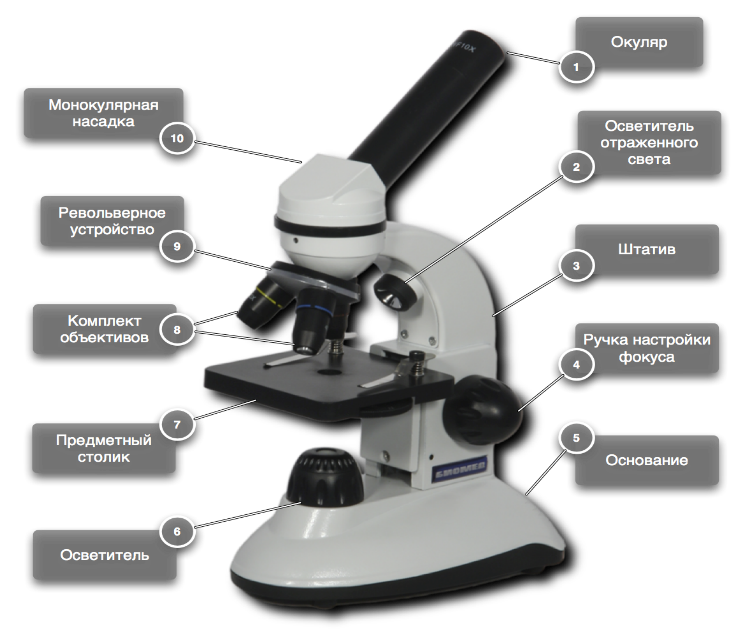 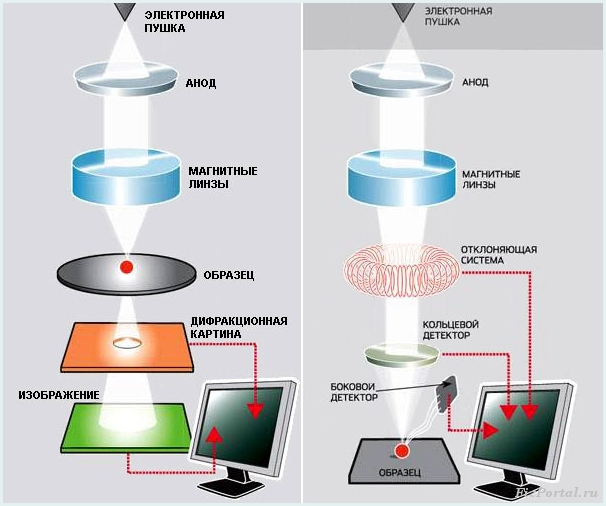 Ученые-биологи и их открытия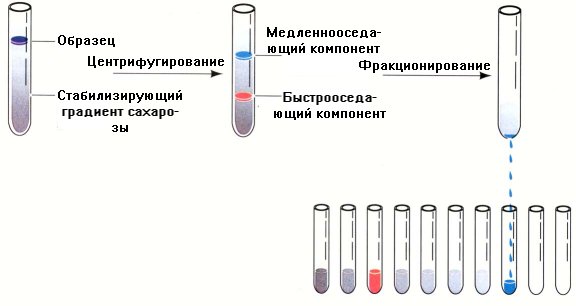 2. ЗАДАНИЯ ФИПИБиологические наукиРазвитие организма животного от момента образования зиготы до рождения изучает наука  	 1) генетика  	 2) физиология  	 3) морфология  	 4) эмбриологияСтроение и распространение древних папоротниковидных изучает наука  	 1) физиология растений  	 2) экология растений  	 3) палеонтология  	 4) селекцияКакая наука изучает многообразие организмов и объединяет их в группы на основе родства?  	 1) морфология  	 2) систематика   	 3) экология  	 4) физиологияГенеалогический метод использует наука  	 1) морфология  	 2) биохимия  	 3) генетика  	 4) эмбриологияИзучение сортового и видового разнообразия растений – задача науки  	 1) палеонтологии  	 2) биогеографии  	 3) экологии  	 4) селекцииНаука, классифицирующая организмы на основе их родства,   	 1) экология  	 2) систематика  	 3) морфология  	 4) палеонтологияПолучением высокоурожайных полиплоидных растений занимается наука  	 1) селекция  	 2) генетика  	 3) физиология  	 4) ботаникаВыведением новых высокопродуктивных штаммов микроорганизмов занимается наука  	 1) генетика  	 2) биохимия  	 3) цитология  	 4) селекцияМетоды выведения новых пород животных разрабатывает наука  	 1) генетика  	 2) микробиология  	 3) селекция  	 4) физиология животныхГенетика имеет большое значение для медицины, так как она1) устанавливает причины наследственных заболеваний2) создает лекарства для лечения больных3) ведет борьбу с эпидемиями4) защищает окружающую среду от загрязнения мутагенамиПроцессы экологического и географического видообразования исследует наука  	 1) 	генетика  	 2) 	селекция  	 3) 	об эволюции  	 4) 	систематикаИзучением влияния загрязнений на окружающую среду занимается наука  	 1) 	физиология  	 2) 	экология  	 3) 	биогеография  	 4) 	селекцияЭмбриология – наука, которая изучает1) 	ископаемые остатки организмов  	 2) 	причины мутаций  	 3) 	законы наследственности  	 4) 	зародышевое развитие организмовКакая наука изучает строение и функции клеток организмов разных царств живой природы?  	 1) 	экология  	 2) 	генетика  	 3) 	селекция  	 4) 	цитологияОсновная задача систематики – изучение1) этапов исторического развития организмов2) отношений организмов и окружающей среды3) приспособленности организмов к условиям обитания4) организмов и объединение их в группы на основе родстваИскопаемые остатки организмов изучает наука  	 1) 	биогеография  	 2) 	эмбриология  	 3) 	сравнительная анатомия  	 4) 	палеонтологияНаука, изучающая сходство и различие зародышей позвоночных, –  	 1) 	биотехнология  	 2) 	генетика  	 3) 	анатомия  	 4) 	эмбриологияКакая наука занимается проблемами взаимосвязи организмов между собой и их средой обитания?  	 1) 	палеонтология  	 2) 	эмбриология  	 3) 	экология  	 4) 	селекцияПричины комбинативной изменчивости изучают  	 1) 	генетики  	 2) 	палеонтологи  	 3) 	экологи  	 4) 	эмбриологиОсобенности процессов онтогенеза изучает наука  	 1) 	систематика  	 2) 	селекция  	 3) 	эмбриология  	 4) 	палеонтологияСозданием новых особей из комбинированных клеток занимается  	 1) 	цитология  	 2) 	микробиология  	 3) 	клеточная инженерия  	 4) 	генная инженерияНаука, изучающая роль митохондрий в метаболизме, –  	 1) 	генетика   	 2) 	селекция  	 3) 	органическая химия  	 4) 	молекулярная биологияНачальные стадии онтогенеза позвоночных животных изучает наука  	 1) 	морфология   	 2) 	генетика  	 3) 	эмбриология  	 4) 	анатомияКакая наука изучает строение и функции внутриклеточных структур?  	 1) 	экология  	 2) 	физиология  	 3) 	цитология  	 4) 	эмбриологияВзаимоотношения организмов и окружающей их среды изучает наука  	 1) 	систематика  	 2) 	физиология  	 3) 	экология  	 4) 	селекцияВстраиванием отдельных генов или их исключением из молекул ДНК клеток или организмов занимается  	 1) 	клеточная инженерия  	 2) 	генная инженерия  	 3) 	селекция  	 4) 	генетика организмовПричины изменчивости организмов в процессе индивидуального развития изучает наука  	 1) 	экология  	 2) 	физиология  	 3) 	генетика  	 4) 	систематикаПризнаки живогоКакой из перечисленных ниже процессов характерен только для животных?  		 1) 	образование органических веществ из неорганических на свету  		 2) 	восприятие раздражений из окружающей среды и преобразование их в нервные импульсы  		 3) 	поступление веществ в организм, их преобразование и удаление конечных продуктов жизнедеятельности  		 4) 	поглощение кислорода и выделение углекислого газа в процессе дыханияКакое свойство организмов обеспечивает преемственность жизни на Земле?  	 1) 	обмен веществ  	 2) 	раздражимость  	 3) 	размножение  	 4) 	изменчивостьУкажите признак, характерный только для царства животных.  	 1) 	дышат, питаются, размножаются  	 2) 	состоят из разнообразных тканей  	 3) 	обладают раздражимостью  	 4) 	имеют нервную тканьСпособность организма отвечать на воздействия окружающей среды называют  	 1) 	воспроизведением  	 2) 	эволюцией  	 3) 	раздражимостью  	 4) 	нормой реакцииОбмен веществ характерен для  	 1) 	тел неживой природы  	 2) 	бактериофагов  	 3) 	вирусов гриппа  	 4) 	водорослейГлавный признак живого –  	 1) 	движение  	 2) 	увеличение массы  	 3) 	обмен веществ  	 4) 	преобразование веществУвеличение массы и размеров тела в онтогенезе человека –  	 1) 	размножение  	 2) 	развитие  	 3) 	рост  	 4) 	эволюцияДля живых объектов природы, в отличие от неживых тел, характерно  	 1) 	уменьшение веса   	 2) 	перемещение в пространстве   	 3) 	дыхание   	 4) 	растворение веществ в водеОдин из признаков отличия живого от неживого – это способность к  	 1) 	изменению размеров  	 2) 	самовоспроизведению  	 3) 	разрушению  	 4) 	ростуКакой признак живого характерен для вирусов?  	 1) 	раздражимость  	 2) 	возбудимость  	 3) 	обмен веществ  	 4) 	воспроизведениеУровни жизниКакой уровень организации живого служит основным объектом изучения цитологии?   	 1) 	клеточный   	 2) 	популяционно-видовой   	 3) 	биогеоценотический   	 4) 	биосферный На каком уровне организации происходит реализация наследственной информации?  	 1) 	биосферном  	 2) 	экосистемном  	 3) 	популяционном  	 4) 	организменномВысшим уровнем организации жизни является  	 1) 	организм  	 2) 	экосистема	 3) 	биосфера  	 4) 	популяцияГенные мутации происходят на уровне организации живого  	 1) 	организменном  	 2) 	популяционном  	 3) 	видовом  	 4) 	молекулярномКлевер красный, занимающий определенный ареал, представляет собой уровень организации живой природы  	 1) 	организменный  	 2) 	биоценотический  	 3) 	биосферный  	 4) 	популяционно-видовой На каком уровне организации живого осуществляется в природе круговорот веществ?  	 1) 	клеточном  	 2) 	организменном  	 3) 	популяционно-видовом  	 4) 	биосферномОбразование новых видов организмов происходит на уровне организации живого  	 1) 	организменном  	 2) 	популяционно-видовом  	 3) 	биогеоценотическом  	 4) 	биосферномКакому уровню организации живого свойственны хромосомные мутации?  	 1) 	организменному  	 2) 	видовому  	 3) 	клеточному  	 4) 	популяционномуПервичную, вторичную, третичную структуры белка изучают на уровне организации живого  	 1) 	тканевом  	 2) 	молекулярном  	 3) 	организменном  	 4) 	клеточномНа каком уровне организации живого проявляются отношения между особями одной стаи волков?  	 1) 	биосферном  	 2) 	организменном  	 3) 	популяционно-видовом  	 4) 	биогеоценотическомПримером какого уровня организации живого являются прудовые лягушки, длительно обитающие в одном озере?  	 1) 	клеточного  	 2) 	биосферного  	 3) 	организменного  	 4) 	популяционно-видовогоЗелёная эвглена, совмещающая признаки растений и животных, –пример уровня организации  	 1) 	экосистемного  	 2) 	организменного  	 3) 	биогеоценотического  	 4) 	молекулярногоВыберите два верных ответа из пяти. Энергетический обмен у обыкновенной амёбы происходит на уровне организации живого  	 1) 	клеточном  	 2) 	биосферном  	 3) 	организменном  	 4) 	биогеоценотическом  	 5) 	популяционно-видовомМетоды изучения в биологииДля изучения строения молекул полисахаридов и их роли в клетке используют метод  	 1) 	биохимический  	 2) 	электронной микроскопии  	 3) 	цитогенетический  	 4) 	световой микроскопииКакие методы используют для изучения строения и функций клетки?  	 1) 	генная инженерия  	 2) 	микроскопирование  	 3) 	цитогенетический анализ  	 4) 	культуры клеток и тканей  	 5) 	центрифугирование  	 6) 	гибридизацияИзучать структуру органоидов клетки позволяет метод  	 1) 	светового микроскопирования  	 2) 	электронного микроскопирования  	 3) 	центрифугирования  	 4) 	культуры тканейВ цитологии используют метод  	 1) 	гибридологического анализа  	 2) 	искусственного отбора  	 3) 	электронной микроскопии  	 4) 	близнецовый Для выявления изменений, происходящих в живой клетке в процессе митоза, используется метод  	 1) 	микроскопии  	 2) 	пересадки генов  	 3) 	конструирования генов  	 4) 	центрифугирования В какой микроскоп можно увидеть внутреннее строение хлоропластов?  	 1) 	школьный   	 2) 	световой  	 3) 	бинокулярный  	 4) 	электронныйИзучение строения мельчайших органоидов клетки и крупных молекул стало возможным после изобретения  	 1) 	ручной лупы  	 2) 	электронного микроскопа  	 3) 	штативной лупы  	 4) 	светового микроскопаБлизнецовый метод используется в науке  	 1) 	селекции  	 2) 	генетике  	 3) 	физиологии  	 4) 	цитологииВ световой микроскоп можно увидеть  	 1) 	деление клетки  	 2) 	биосинтез белка  	 3) 	рибосомы  	 4) 	молекулы АТФКакой метод исследования используют в цитологии?  	 1) 	гибридологический  	 2) 	центрифугирования  	 3) 	генеалогический  	 4) 	инбридингНарушения углеводного обмена у человека исследуют с помощью метода  	 1) 	цитогенетического  	 2) 	генеалогического  	 3) 	экспериментального  	 4) 	биохимическогоИспользование в цитологии современных методов исследования позволило изучить строение и функции  	 1) 	организма растений  	 2) 	органов животных  	 3) 	органоидов клетки  	 4) 	систем органовКакие органоиды были обнаружены в клетке с помощью электронного микроскопа?  	 1) 	рибосомы  	 2) 	ядра  	 3) 	хлоропласты  	 4) 	вакуолиВ основе разделения органоидов методом центрифугирования лежат их различия по  	 1) 	размеру и массе  	 2) 	строению и составу  	 3) 	выполняемым функциям  	 4) 	расположению в цитоплазмеГенеалогический метод используют для изучения  	 1) 	высшей нервной деятельности  	 2) 	причин изменения хромосом  	 3) 	этапов индивидуального развития  	 4) 	закономерностей наследования признаковВ световой микроскоп можно увидеть  	 1) 	деление клетки  	 2) 	репликацию ДНК  	 3) 	транскрипцию  	 4) 	фотолиз водыВ световой микроскоп можно увидеть  	 1) 	деление клетки  	 2) 	репликацию ДНК  	 3) 	транскрипцию  	 4) 	трансляциюС помощью метода центрифугирования можно  	 1) 	изучить строение отдельных молекул  	 2) 	получить культуру ткани  	 3) 	разделить органоиды клетки  	 4) 	выделить из клетки органические веществаКакой метод используют в генетике для изучения причины геномных мутаций?  	 1) 	популяционно-статистический  	 2) 	цитогенетический  	 3) 	близнецовый  	 4) 	биохимическийМетод получения полипоидов используют в своей работе  	 1) 	систематики  	 2) 	селекционеры  	 3) 	палеонтологи  	 4) 	физиологиВ основе какого метода создания сортов растений лежит кратное увеличение набора хромосом в клетках?  	 1) 	гибридизации  	 2) 	полиплоидизации  	 3) 	инбридинга  	 4) 	аутбридингаИспользование цитогенетического метода позволяет обнаружить у человека нарушение  	 1) 	развития органов у зародыша  	 2) 	обмена веществ в клетке  	 3) 	структуры цитоплазмы клетки  	 4) 	строения и числа хромосомЗадачиЧто такое метод исследования? Приведите примеры биологических методов исследования и ситуации, в которых они применяются.Метод исследования — это способ научного познания действительности. Различают биологические методы исследования: описание, наблюдение, сравнение, эксперимент, микроскопия, центрифугирование, гибридологический, близнецовый метод, биохимический метод и др. Методы исследования применяются только в определенных случаях и для достижения определенных целей. Например, гибридологический — для изучения наследственности применяется в животноводстве и растениеводстве, но не применяется для человека. Центрифугирование позволяет выделять органоиды клетки для их изучения. По каким признакам живые организмы отличаются от тел неживой природы?	Признаки живого: обмен веществ и превращение энергии. Наследственность и изменчивость. Адаптация к условиям среды, раздражимость. Размножение, рост и развитие, саморегуляция.АстауровСпособы регуляции пола у шелкопрядаБроунОткрытие клеточного ядраБэрЯйцеклетка, биогенетический закон ВавиловЗакон гомологических рядов, центры происхождения культурных растенийВернадскийУчение о биосфереВирховКлетка от клетки – каждая клетка получается только путем деления материнскойГукОткрытие клеткиДарвинПервая «правильная» эволюционная теорияДженнерПервая вакцина против оспыИвановскийВирус табачной мозаики (открытие вирусов)КарпеченкоПреодоление бесплодия у межвидовых гибридов путем полиплоидииЛамаркПервая эволюционная теория, основы классификации животныхЛевенгукОткрытие микромира, простейшихЛиннейБинарная номенклатура вида, первая искусственная классификация живых организмовМечниковОткрытие неспецифического клеточного иммунитета, опыт с шипом розы и личинкой морской звезда – открытие фагоцитозаНавашинДвойное оплодотворение у растенийПавловусловные и безусловные рефлексы, изучение пищеварительных железПастерСоздание вакцин против бешенства, сибирской язвы, доказательство невозможности самозарождения бактерийФризМутационная теорияШлейден, ШванСоздание клеточной теории